Publicado en Madrid el 06/07/2021 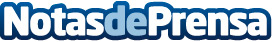 Innovae, referentes en realidad aumentada y realidad virtual para la Industria 4.0La transformación digital de las organizaciones precisa de soluciones basadas en realidad aumentada y realidad virtual para entornos industriales. Innovae, referente tecnológico para el entorno industrial, presenta sus soluciones para el sectorDatos de contacto:Innovaehttps://www.innovae.eu/91 737 47 37Nota de prensa publicada en: https://www.notasdeprensa.es/innovae-referentes-en-realidad-aumentada-y Categorias: Telecomunicaciones Programación Emprendedores E-Commerce Otras Industrias Innovación Tecnológica Digital http://www.notasdeprensa.es